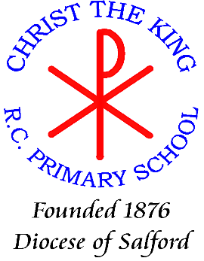 Class Teacher: Person SpecificationEssential (E) Desirable (D)Application (A) Interview (I) Reference (R)Personal FaithPractising CatholicAn active commitment to the personal spiritual development of the child and the school communityIf not Catholic, wholly supportive of the ethos of a Catholic Primary School and the Catholic faith.DEEA/I/RA/I/RA/I/RQualificationsQualified Teacher Status and degreeWillingness to undertake CCRS within 2 years of appointmentEvidence of Continuing Professional Development and In-service trainingEDEAA/IA/I/RExperience in Teaching and Educational ManagementExcellent PractitionerSome experience in teaching children with individual needs (EAL, SEN, More Able)Experience in teaching across all age rangesExperience in leading a curriculum area EDEEA/I/RA/i/RA/I/RA/I/RProfessional Knowledge and ExperienceUnderstanding of the National CurriculumCan use a wide range of technology to support teaching and learningCan demonstrate effective planning, differentiation and assessmentCan demonstrate high standards as a classroom practitionerHave high expectations and an understanding of how to adapt learning for all pupils, including SEN, EAL, More Able Can set challenging targets for all pupils, based on effective marking and feedbackKnowledge of effective classroom organisationCan demonstrate a creative approach to the curriculum and an interest in curriculum developmentCan demonstrate a commitment to supporting the safeguarding of all pupilsEffective strategies for behaviour managementEEEEEEEEEEA/I/RA/I/RA/IRA/I/RA/IRA/I/RA/I/RA/I/RA/I/RA/I/RPersonal Skills and AttributesThe ability, demonstration and enthusiasm to strive for excellenceThe ability to work under pressureCommitment to personal and professional developmentExcellent communication skills Excellent interpersonal skills and ability to work as a teamAbility to be flexible and adaptable to changeEvidence of excellent attendance and punctuality Supportive references from 2 appropriate professionals. Catholic applicants must also provide the name and address of their Parish PriestEEEEEEEEA/I/RA/I/RA/I/RA/I/RA/I/RA/I/RA/I/RA/I/R